Why Nexus? 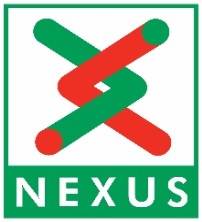 Metro and the wider public transport network are the life blood of North East England.  Nexus and the people who work for us are the heart of that network, keeping millions of customers on the move.  We make sure our customers are at the heart of everything we do, and we employ c.1000 employees to ensure they all have a great experience, no matter where their final destination.We are proud of our approach to equality, diversity and inclusion. Nexus is committed to supporting and promoting an engaged, diverse and inclusive workplace, including its approach to recruitment and selection. We want our workforce at all levels to be as diverse as the community we live in and we welcome job applications from all sections of our community.The role – Engineer (Civils & Structures)We are looking to appoint a Civil/Structural Engineer within the Nexus Rail Engineering Department in our offices in Gosforth, Newcastle upon Tyne, working as part of a team managing a broad asset portfolio, including bridges, stations, earthworks, tunnels and buildings. These assets range in age from 180 years old to less than a year old, all in everyday operational use.Working with the Principal Engineer (Civils and Structures) your role will comprise a variety of responsibilities including:Developing and maintaining renewal and repair specifications.Reviewing and developing designsProviding technical advice to maintenance staff, project managers and stakeholdersPlaying a key role in managing external consultants.Reviewing and consulting on third party developments adjacent to Nexus infrastructureYou will use your technical and personal skills to work as part of a multi-disciplinary team to deliver improvements to the Metro System, such as:Bridge replacements and refurbishmentsStation improvementsPark and ride facilitiesDelivery of major projects such as the MetroFlow track dualling schemeReplacement and refurbishment of ferry landing infrastructureAdoption of new technologies into asset maintenance and renewal programmesThe person The successful candidate will be degree qualified or equivalent in a relevant subject and be either a Chartered or Incorporated engineer or working towards either status. It is preferable that you have experience in structural design and/or inspection and assessment and at least two years of demonstrable postgraduate engineering experience working in the civil/ structural engineering industry with structures at all stages of their lifecycle. You should have worked on projects at different stages from conception to completion, and also have experience of managing designs. You will have a sound knowledge of construction health and safety.The role requires involvement on a variety of projects, and you should therefore be able to show your awareness of all Civil and Structural disciplines and their interaction with other asset types. As part of the Engineering team, you need to be a team player and good communicator to both technical and non-technical staff, both internal and external.Experience in the railway industry and geotechnical experience would be desirable but is not essential. What can Nexus offer you?Salary range £ 37,521 to £56,287pa, plus a standby and call out allowance27 days annual leave, plus bank holidays 36 hours per week and the opportunity to work on a flexi basis, within the demands of business needA suite of work life balance policies, including Homeworking PolicyYou will be automatically enrolled into the Local Government Pension Scheme (LGPS) Free travel within Tyne and Wear on Metro, Buses and the Shields FerryAccess to an Employee Assistance Programme and a healthcare scheme for you and your familyHow to applyApply online at North East Jobs – www.northeastjobs.org.uk Closing date for application is 1st August 2021.If offered a position with Nexus, we will provide a conditional offer subject to passing a satisfactory medical assessment by a Nexus specified Medical Officer, satisfactory references and evidence of relevant qualifications.Other informationNexus is doing everything it can to review and respond to how we approach our selection and induction processes during the Covid-19 pandemic.At Nexus, the safety of our employees is the first thing we consider every day and we are being as flexible as we can to make the recruitment process as safe and as smooth as possible.The spread of Coronavirus presents new challenges in making sure our workforce is protected, while we continue to provide safe public transport for our passengers.We follow closely the advice from Public Health England and update our risk assessments regularly in line with the evolving detailed Government guidance to keep our employees safe. Nexus work within a suite of policies, which will be available to you when successful in a position.Come and be part of our story 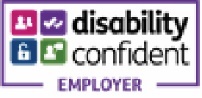 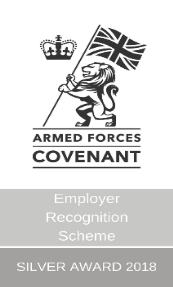 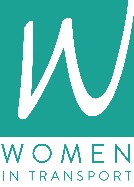 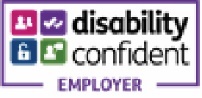 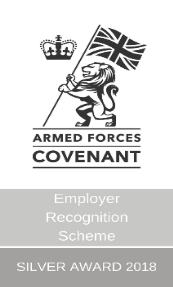 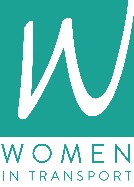 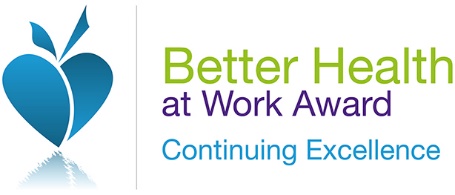 